                                Liceo José Victorino Lastarria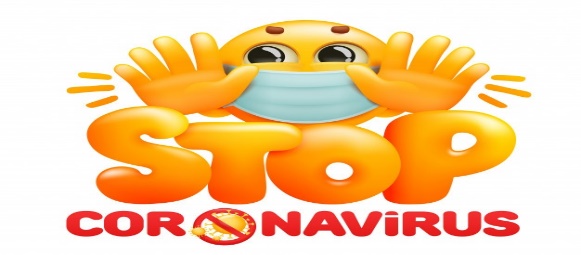                                                  Rancagua                           “Formando Técnicos para el mañana”                                   Unidad Técnico-PedagógicaREPASO Y GUÍA DE TRABAJO 5 DE COMPETENCIAS PARA EL TRABAJO SEGUNDOS MEDIOProfesara: FELIPE CAMPOS RFecha: Semana del 6 al 10 de Abril de 2020OA3 Repaso de Explicación y definición el conceptos de Trabajo en Equipo, identificando la importancia de ésta habilidad en las Competencias Para el Trabajo. OBJETIVO DE LAS CLASES: Aprender el concepto de Trabajo en Equipo, diferenciar del Trabajo de  Grupo y reconocer ésta habilidad como una importante herramienta a futuro en términos sociales y laborales.ACTIVIDAD: Observe la guía y responda enviando un mail a los correos del profesor. En Caso de no contar con computador, en su cuaderno copiar pregunta y respuesta, Trabaje con lápiz pasta y letra clara, y enviar a través de fotografía al mail.competenciasparaeltrabajo2020@gmail.comTrabajo en Equipo: Trabajar en equipo es el esfuerzo integrado de un conjunto de personas para la realización de un proyecto. Trabajar en equipo implica la coordinación de 2 a más personas orientadas para el alcance de objetivos comunes. Cada miembro debe aportar para la realización de una parte del trabajo.No importa el giro ni el tamaño de tu empresa, puedes implementar esta estrategia exitosamente. A continuación te compartimos algunos consejos para dejar de operar en grupos o por individuos y empezar a crear equipos que funcionen como una orquesta:Construye confianza. La confianza es el elemento principal del trabajo en equipo. Impulsa un ambiente donde todos los participantes conozcan las habilidades de los demás, entiendan sus roles y sepan cómo ayudarse mutuamenteEstablece objetivos comunes. Para que tus empleados trabajen en equipo deben perseguir las mismas metas. Por ello, es importante que comuniques la misión de la empresa de manera uniforme y que definas cómo cada miembro y departamento puede contribuir a cumplirla.Crea un sentido de pertenencia. Los seres humanos necesitamos sentirnos parte de algo; por eso, el factor más poderoso en la creación de equipos es el desarrollo de una identidad común. Define qué identifica a tus equipos, fija valores y haz que cada miembro esté consciente de su impacto en el equipoInvolucra a tu gente en las decisiones. Nada afecta más un trabajo en equipo que el hecho de que las decisiones sean tomadas por un líder autócrata. Para evitarlo, impulsa la generación de ideas, abre tu mente y motiva a cada empleado a compartir su opinión. Si tienes esta retroalimentación, será más fácil implementar cualquier cambio o estrategia.Haz que haya un entendimiento entre las partes. Es muy fácil criticar o subestimar el trabajo de los demás cuando uno no lo conoce o no lo ha ejecutado. Para crear empatía entre tus trabajadores, realiza ejercicios de rotación entre áreas. Así cada miembro sabrá en qué consiste la labor del otro y cómo puede contribuir a hacerlo mejor.Motiva la responsabilidad y el compromiso mutuo. Cuando una persona es parte de un equipo, sabe que los logros o fracasos son responsabilidad de todos y cada uno de los miembros. No fomentes la mentalidad de “éste no es mi problema”; haz que los problemas y los aciertos sean compartidos.Impulsa la comunicación. La única manera de que todos los miembros trabajen como una orquesta es que existan los canales de comunicación adecuados. Los verdaderos equipos se escuchan y retroalimentan. Están dispuestos a cambiar de opinión y a crear estrategias en conjunto.Aprovecha la diversidad. Un equipo de trabajo homogéneo puede operar con eficiencia pero sin mucha innovación. Al momento de crear tus equipos procura que haya personalidades e intereses distintos, pero que se compartan valores y un compromiso con la empresa.Celebra los éxitos grupales. Aunque es importante también reconocer el trabajo individual, es clave que las recompensas se den por resultados en equipo. Cuando algo sale bien, reúne a todos los implicados y agradéceles su trabajo. Procura destacar el papel de cada uno, pero celebrar el resultado grupal.Sé un líder. Todo equipo de trabajo necesita un líder que guíe y reúna los esfuerzos individuales. No te “laves las manos” y sé parte del equipo. Como líder tendrás que llegar a consensos y tomar decisiones, con base en las ideas y opiniones de tu equipo.Trabajar en Equipo V/S No Trabajan en Equipo.Trabajar en Equipo.Toman decisiones grupales. Aunque en un principio no todos estén de acuerdo, tienen la habilidad para llegar a un consenso e idear formas de que se suban al barco.Sostienen reuniones productivas. Después de cada junta, los asistentes saben bien qué pasos seguir y sienten que su presencia fue esencial. Durante las reuniones se generan nuevas ideas y estrategias para crecer la empresa.Se fomenta la creatividad y la innovación. Cuando todos los miembros saben qué hacer y conocen su impacto en la empresa, se producen nuevas ideas e innovaciones que permiten el crecimiento.Se escuchan. Todos están en la misma página y cuando surge un problema están dispuestos a apoyar. Además, escuchan activamente las opiniones de los demás y ayudan a ofrecer soluciones.No Trabajan en EquipoTú tomas todas las decisiones.Cada área se preocupa por sus propias metas y culpan a los demás de no alcanzarlas.No se conocen o comunican continuamente entre ellos.
Existe una competencia (no “sana”) entre áreas o individuos.No confían en los demás miembros o existe una falta de respeto hacia su trabajo.Hablas como “yo” y no como “nosotros”.Diferencias entre trabajo en equipo y trabajo en grupo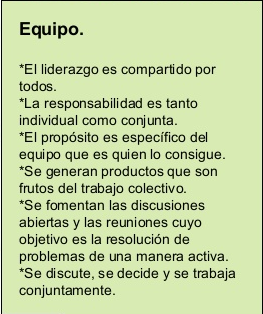 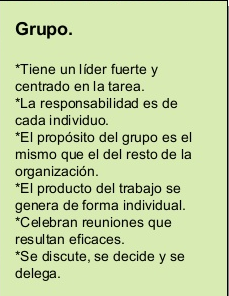 PREGUNTAS:Responda de forma clara y precisa las siguientes preguntas. Su respuesta será evaluada conforme al contenido de las clases.Dentro de las diferencia entre trabajo de equipo y trabajo en grupo ¿Cuál considera Usted que es las importante? Fundamente su respuesta.A que se refiere cuando hablamos de “Toman decisiones grupales. Aunque en un principio no todos estén de acuerdo, tienen la habilidad para llegar a un consenso e idear formas de que se suban al barco” ¿Cuál es la habilidad o habilidades que se refiere? Fundamente su respuesta.De acuerdo a su experiencia, siempre es mejor trabajar en Equipo en vez de trabajo en grupo, explique su respuesta.“RECUERDA SIEMPRE QUE TU SITUACION ACTUAL NO ES TU DESTINO FINAL. LO MEJOR ESTA POR VENIR)”BUENA SUERTE.